KEFRI/F/ADM/20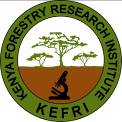 FIRST AID KIT INVENTORY FORMCentre: ................................................................ Section: …………………………………………………….Item QuantityUsed Not used Expiry date 